To understand the Vikings invasion of EnglandThis is a map of Europe. Use this to help you label on your blank map to show where the Vikings came from and how they travelled here. Use lines to show how they would have travelled from their country to ours. Use the information on the next sheet to find out where Vikings came from.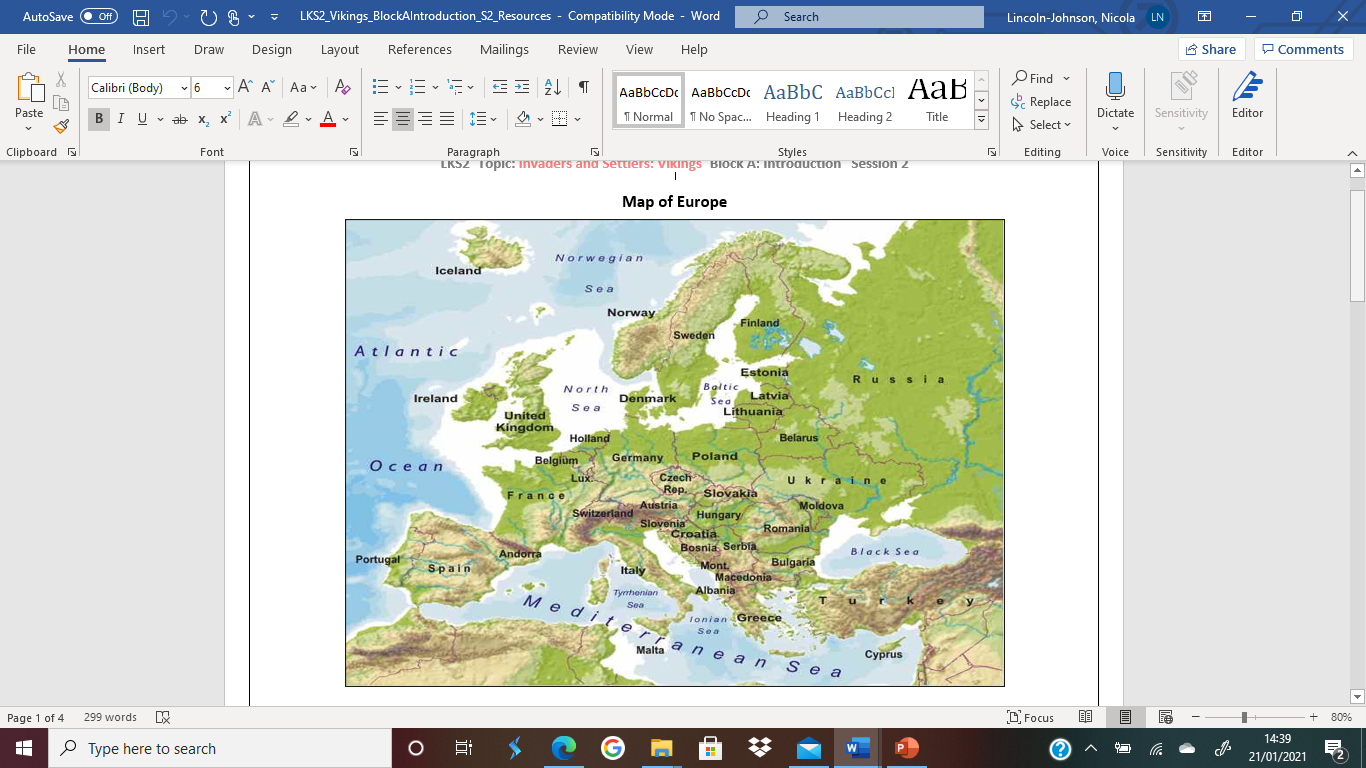 Where did the Vikings come from?The Vikings came from Norway, Sweden, and Denmark.How did they get here?They travelled by boat across the ocean. Those from Norway went to Ireland, those from Sweden invaded Scotland and those from Denmark invaded the east of England.Why did they come here?The Vikings travelled thousands of miles across the sea from their homeland of Scandinavia where they were farmers, fishermen, sailors, and traders.Better landMost Vikings were simply searching for better land for their farms. Their land was not very good for growing crops or rearing animals: Norway was very hilly,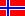  Sweden was covered in forests, and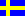  Denmark had a lot of sandy soil.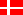 More LandSome historians believe the Vikings left their homes because of over crowding. There was not enough good land for everyone to share. In a Viking family only the eldest son inherited the family farm so younger brothers had to make their living elsewhere. TreasuresThe Vikings searched for treasures to make them rich. Britain was particularly a good place to raid, as there was much to steal.  The Vikings were attracted by the wealth of the Monasteries and the easy treasure to be found within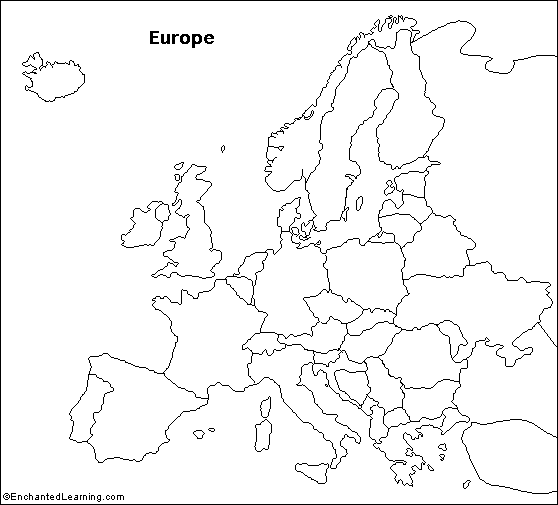 